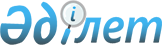 Об утверждении Положения о Государственном учреждении "Управление жилья города Астаны"
					
			Утративший силу
			
			
		
					Постановление акимата города Астаны от 9 февраля 2015 года № 182-195. Зарегистрировано Департаментом юстиции города Астаны 10 марта 2015 года № 886. Утратило силу постановлением акимата города Астаны от 28 февраля 2018 года № 06-400 (вводится в действие со дня его первого официального опубликования)
      Сноска. Утратило силу постановлением акимата г. Астаны от 28.02.2018 № 06-400 (вводится в действие со дня его первого официального опубликования).
      В соответствии с законами Республики Казахстан от 27 ноября 2000 года "Об административных процедурах", от 23 января 2001 года "О местном государственном управлении и самоуправлении в Республике Казахстан", акимат города Астаны ПОСТАНОВЛЯЕТ:
      1. Утвердить Положение о Государственном учреждении "Управление жилья города Астаны" согласно приложению.
      2. Руководителю Государственного учреждения "Управление жилья города Астаны" произвести государственную регистрацию настоящего постановления в органах юстиции с последующим опубликованием в официальных и периодических печатных изданиях, а также на интернет-ресурсе, определяемом Правительством Республики Казахстан, и на интернет-ресурсе акимата города Астаны.
      3. Контроль за исполнением настоящего постановления возложить на заместителя акима города Астаны Лукина А.И.
      4. Настоящее постановление вводится в действие по истечении десяти календарных дней после дня его первого официального опубликования. Положение
о Государственном учреждении "Управление жилья города Астаны"
1. Общие положения
      1. Государственное учреждение "Управление жилья города Астаны" (далее – Управление) является государственным органом Республики Казахстан, осуществляющим руководство в сфере отдельных функций местного государственного управления по вопросам предоставления жилья из коммунального жилищного фонда, изъятия земельных участков и сноса объектов недвижимости для государственных нужд, а также выступает заказчиком сноса аварийного жилья.
      2. Управление не имеет ведомств.
      3. Управление осуществляет свою деятельность в соответствии с Конституцией и законами Республики Казахстан, актами Президента и Правительства Республики Казахстан, иными нормативными правовыми актами, а также настоящим Положением.
      4. Управление является юридическим лицом в организационно-правовой форме государственного учреждения, имеет печати и штампы со своим наименованием на государственном языке, бланки установленного образца, в соответствии с законодательством Республики Казахстан, счета в органах казначейства.
      5.Управление вступает в гражданско-правовые отношения от собственного имени.
      6. Управление имеет право выступать стороной гражданско-правовых отношений от имени государства, если оно уполномочено на это в соответствии с законодательством Республики Казахстан.
      7. Управление по вопросам своей компетенции в установленном законодательством Республики Казахстан порядке принимает решения, оформляемые приказами руководителя Управления, и другими актами, предусмотренными законодательством Республики Казахстан.
      8. Структура и лимит штатной численности Управления утверждаются в соответствии с действующим законодательством Республики Казахстан.
      9. Юридический адрес: Республика Казахстан, 010000, город Астана, район "Сарыарка", улица С. Сейфуллина, № 30.
      10. Полное наименование государственного органа – Государственное учреждение "Управление жилья города Астаны".
      11. Настоящее Положение является учредительным документом Управления.
      12. Финансирование деятельности Управления осуществляется из местного бюджета.
      13. Управлению запрещается вступать в договорные отношения с субъектами предпринимательства на предмет выполнения обязанностей, являющихся функциями Управления.
      Если Управлению законодательными актами Республики Казахстан предоставлено право осуществлять приносящую доходы деятельность, то доходы, полученные от такой деятельности, направляются в доход государственного бюджета. 2. Миссия, основные задачи, функции, права и обязанности Управления
      14. Миссия Управления: обеспечение населения доступным жильем.
      15. Задачи:
      1) обеспечение предоставления жилья из коммунального жилищного фонда или жилища, арендованного местным исполнительным органом в частном жилищном фонде;
      2) использование по целевому назначению средств, выделяемых из местного бюджета на принудительное изъятие (выкуп) земельных участков для государственных нужд, снос зданий (строений, сооружений), расположенных на них, а также снос аварийного жилья;
      3) реализация государственных программ развития жилищного строительства в Республике Казахстан, в том числе Программы развития регионов до 2020 года, в части обеспечения распределения (предоставления) жилья, переселения жильцов из домов, подлежащих сносу;
      4) соблюдение норм антикоррупционного законодательства Республики Казахстан.
      16. Функции:
      1) выполнение функций заказчика по освобождению земельных участков и сносу зданий (строений, сооружений) в связи с их принудительным изъятием для государственных нужд, с выплатой компенсаций собственникам (землепользователям);
      2) выполнение функций заказчика по осуществлению сноса аварийного жилья;
      3) подготовка материалов, вносимых на рассмотрение Жилищной комиссии акимата города Астаны по вопросам:
      постановки (снятия, восстановления, сохранения) на учет граждан Республики Казахстан, нуждающихся в жилище из коммунального жилищного фонда, или жилище, арендованном местным исполнительным органом в частном жилищном фонде;
      предоставления и приватизации жилья из коммунального жилищного фонда;
      4) принятие решения о постановке (снятии, восстановлении, сохранении) на учет граждан Республики Казахстан, нуждающихся в жилище из коммунального жилищного фонда или жилище, арендованном местным исполнительным органом в частном жилищном фонде на основании решения Жилищной комиссии акимата города Астаны;
      5) осуществление учета граждан Республики Казахстан, нуждающихся в жилище из коммунального жилищного фонда или жилище, арендованном местным исполнительным органом в частном жилищном фонде;
      6) проведение инвентаризации списков граждан, состоящих на учете нуждающихся в жилище из коммунального жилищного фонда или жилище, арендованном местным исполнительным органом в частном жилищном фонде;
      7) контроль за соблюдением очередности и законности при предоставлении жилья из коммунального жилищного фонда;
      8) прием и рассмотрение поступающих обращений физических и юридических лиц по вопросам, относящимся к компетенции Управления, в том числе по вопросам предоставления жилища из коммунального жилищного фонда, приватизации жилища из государственного жилищного фонда;
      9) подготовка материалов, вносимых на рассмотрение и утверждение акимата города Астаны, по вопросам предоставления жилища из коммунального жилищного фонда;
      10) заключение и выдача в установленном законодательством Республики Казахстан порядке:
      договоров найма (поднайма) жилища из коммунального жилищного фонда или жилища, арендованного местным исполнительным органом в частном жилищном фонде;
      договоров приватизации жилища из государственного жилищного фонда;
      договоров с участниками государственных программ жилищного строительства;
      11) выдача дубликатов договоров найма (аренды) на жилище из государственного жилищного фонда или жилища, арендованного местным исполнительным органом в частном жилищном фонде, приватизации жилища из государственного жилищного фонда, других договоров, находящихся в ведомственном архиве Управления, а также внесение исправлений, расшифровок в правоустанавливающие документы;
      12) контроль за использованием и эксплуатацией жилья из коммунального жилищного фонда;
      13) выполнение функций органа государственного управления по отношению к подведомственным предприятиям;
      14) выполнение мероприятий по гражданской обороне, мобилизации определенные акиматом и акимом города Астаны;
      15) реализация гендерной и семейно-демографической политики;
      16) соблюдение прав и законных интересов государства при использовании коммунального жилищного фонда;
      17) выработка предложений и рекомендаций по совершенствованию деятельности Управления;
      17-1) приобретение услуг и работ в сфере обеспечения принудительного изъятия земельных участков для государственных нужд, их освобождения от зданий (строений, сооружений) у государственного предприятия, определенного пунктом 1 статьи 9-2 Закона Республики Казахстан "О статусе столицы Республики Казахстан";
      18) иные функции в соответствии с законодательством Республики Казахстан и задачами Управления.
      Сноска. Пункт 16 с изменением, внесенным постановлением акимата города Астаны от 13.11.2015 № 182-2052 (вводится в действие по истечении десяти календарных дней после дня его первого официального опубликования).


       17. Права и обязанности:
      1) запрашивать и получать от физических и юридических лиц сведения, справки, документы и информацию, необходимые для выполнения возложенных на Управление функций и задач;
      2) приостанавливать выдачу договоров найма (аренды) на жилище из коммунального жилищного фонда или жилища, арендованного местным исполнительным органом в частном жилищном фонде, договоров приватизации на жилище из государственного жилищного фонда при выявлении нарушения требований законодательства Республики Казахстан;
      3) в установленном законодательством порядке ставить вопрос о привлечении к ответственности:
      должностных лиц, виновных в нарушении жилищного законодательства и других нормативных правовых актов Республики Казахстан;
      граждан, представивших недостоверные сведения, документы по вопросам постановки на учет граждан Республики Казахстан, нуждающихся в жилище из коммунального жилищного фонда или жилище, арендованном местным исполнительным органом в частном жилищном фонде, предоставлении жилища, выдачи договоров найма (аренды), приватизации (выкупа) жилых помещений и другим;
      4) представление интересов акимата города Астаны в судах города Астаны в качестве истца, ответчика, третьего лица и заинтересованного лица, касающихся снятия с учета нуждающихся в жилье из коммунального жилищного фонда, выселения граждан, в том числе из аварийного и ветхого жилья с предоставлением и без предоставления благоустроенного жилья, изъятия (выкупа) земельных участков для государственных нужд на основании постановлений акимата города Астаны, признания права собственности на жилье и установление юридического факта по жилищным вопросам со всеми процессуальными правами, в том числе подавать и подписывать исковые заявления, с правом полного и частичного отказа от исковых требований, изменения предмета иска, обжалования судебных решений, определений, постановлений апелляционной, кассационной и надзорной инстанций суда города Астаны и предъявления к исполнению судебных актов, требование принудительного исполнения судебного акта, с правом истребования документов от ответчиков и всех компетентных органов и организаций, с правом подписи всех необходимых запросов и заявлений;
      5) осуществление иных действий в пределах своих полномочий.
      18. Управление не вправе заниматься деятельностью, не отвечающей цели создания Учреждения. 3. Организация деятельности Управления
      17. Руководство Управлением осуществляется руководителем, который несет персональную ответственность за выполнение возложенных на Управление задач и функций, а также за противодействие коррупции.
      18. Руководитель Управления назначается на должность распоряжением акима города Астаны.
      19. Руководитель Управления имеет заместителей, которые назначаются на должности и освобождаются от должностей в соответствии с законодательством Республики Казахстан.
      20. Полномочия руководителя Управления:
      1) определяет обязанности и устанавливает степень ответственности своих заместителей и руководителей отделов Управления;
      2) назначает на должность и освобождает от должности сотрудников Управления, руководителей подведомственных предприятий в соответствии с законодательством Республики Казахстан;
      3) в установленном законодательством Республики Казахстан порядке решает вопросы поощрения, наложения дисциплинарных взысканий на сотрудников Управления и руководителей подведомственных предприятий;
      4) издает приказы, обязательные для исполнения сотрудниками Управления, руководителями подведомственных предприятий;
      5) в пределах своей компетенции представляет Управление в государственных органах и организациях в соответствии с законодательством Республики Казахстан;
      6) имеет право первой подписи руководителя Управления на документах, касающихся обеспечения деятельности Управления;
      7) принимает меры по противодействию коррупции в Управлении и несет персональную ответственность за соблюдение норм антикоррупционного законодательства сотрудниками Управления;
      8) принимает решения по другим вопросам, отнесенным к его компетенции, в соответствии с законодательством Республики Казахстан.
      Исполнение полномочий руководителя Управления в период его отсутствия осуществляется лицом, его замещающим, в соответствии с действующим законодательством Республики Казахстан.
      21. Руководитель Управления определяет полномочия своих заместителей в соответствии с действующим законодательством Республики Казахстан. 4. Имущество Управления
      22. Управление может иметь на праве оперативного управления обособленное имущество в случаях, предусмотренных законодательством Республики Казахстан.
      Имущество Управления формируется за счет имущества, переданного ему собственником, а также имущества (включая денежные доходы), приобретенного в результате собственной деятельности и иных источников, не запрещенных законодательством Республики Казахстан.
      23. Имущество, закрепленное за Управлением, относится к коммунальной собственности.
      24. Управление не вправе самостоятельно отчуждать или иным способом распоряжаться закрепленным за ним имуществом и имуществом, приобретенным за счет средств, выданных ему по плану финансирования, если иное не установлено законодательством Республики Казахстан.  5. Реорганизация и упразднение Управления
      25. Реорганизация и упразднение Управления осуществляются в соответствии с законодательством Республики Казахстан.
      Перечень организаций, находящихся в ведении Управления:
      Государственное коммунальное предприятие "Городская недвижимость" на праве хозяйственного ведения Государственного учреждения "Управление жилья города Астаны";
      Государственное коммунальное предприятие "Жылу" на праве хозяйственного ведения Государственного учреждения "Управление жилья города Астаны".
					© 2012. РГП на ПХВ «Институт законодательства и правовой информации Республики Казахстан» Министерства юстиции Республики Казахстан
				
Аким
А. ДжаксыбековПриложение
к постановлению акимата
города Астаны
от 9 февраля 2014 года
№ 182-195